Lectures du soirAlbum 8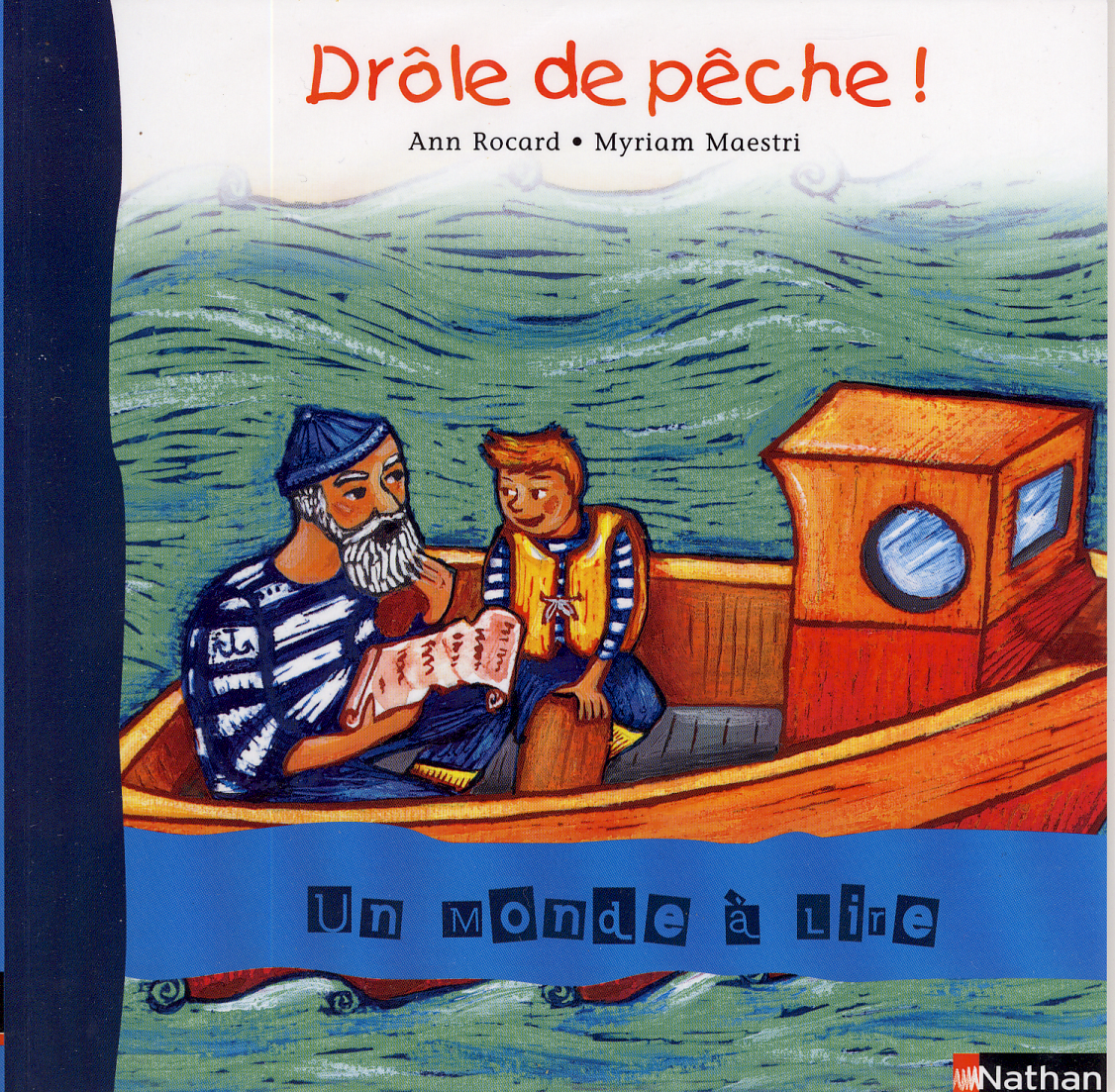 Unité 8 – Lecture 1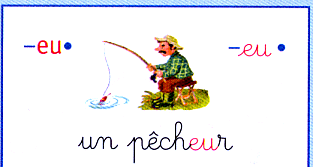 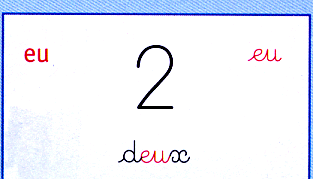 1 . Lis ces mots :                                                                             eu               heureux                          malheureux               heureusementun peu                            peureux                     dangereuxun creux                         affreux                       affreusementbleu                                un bleuet                    bleuirun feu                             un feutre                    feutrerjoueuse                          une danseuse            une coiffeuse                                      eu●      une heure                          la chaleurune peur                            un danseurun instituteur                    un menteurun directeur                      un animateurune couleur                      une douceurun chercheur                    un ordinateur                                      œu  des œufs – des vœux – des nœuds                                      oeu●   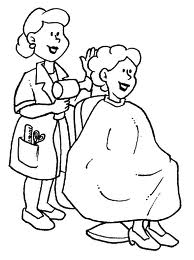 un œuf – un bœufun cœur – une sœur2 . Lis ces phrases :Le jeune garçon est heureux de partir en mer avec le pêcheur.Le bleuet est une belle fleur bleue.Le coiffeur coupe les cheveux de ma soeur.Unité 8 – Lecture 2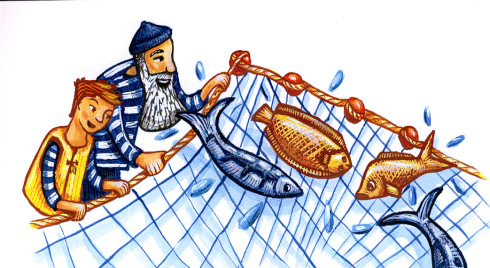 1 . Lis ces mots :trop – là-dedans2 . Lis ce texte  :  Voilà ce qui est arrivé à Jules et à Robin...   Jules Dufilet était un vieux pêcheur. Chaque jour, il s'en allait à la pêche sur son bateau à moteur.Il travaillait encore car il n'avait pas assez d'argent pour se reposer.   Ce matin-là, Robin son petit-fils l'a accompagné.Loin de la côte, le vieux Jules a remonté son filet et Robin l'a aidé de son mieux : des dorades, des soles, des maquereaux... la journée s'annonçait bien. Soudain, Robin s'est écrié : « Papi, regarde ! Une bouteille ! »Le vieux pêcheur a tendu le bras et a attrapé la bouteille sans trop de difficultés.« Bravo papi ! Il y a un génie là-dedans. Je parie qu'il va réaliser tous nos voeux ! »   Mais le grand-père a eu bien du mal à ôter le bouchon de la bouteilleavec son couteau. Enfin, il a réussi. Qu'a-t-il trouvé à l'intérieur ?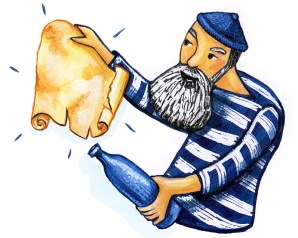 Un génie ? Pas du tout !  Une feuille de papier enroulée, une feuille jaunie et très ancienne.« Oh, oh ! A dit le pêcheur, surpris. On dirait une carte... »Unité 8 – Lecture 3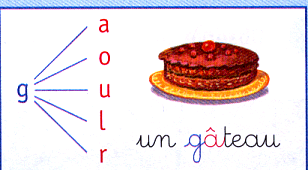 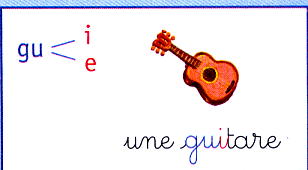 1 . Lis ces mots :                                      ga   go  gr  gl    un gazon – une cigarette – galoperun bagage – une bagarre – un gantune garde – un garçon – regarderdu nougat – une cigale – un garagele goût – une goutte – une gourdeune gomme – un gobelet – à gauchegrande – grise – grave – grosune grotte – un groupe – une grue – un tigreune glace – glisser – une règle – un aiglegue  gui                 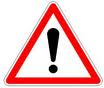 une bague – une blagueune fatigue – une vague                       un légume   une guêpe – une guitare                       une figureun guichet – une guenon                      une virguleune gueule – du muguetune seringue – une mangue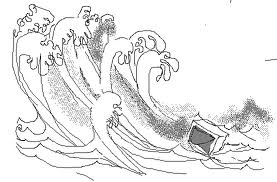 2 . Lis ces phrases :Le garçon regarde les vagues avec le pêcheur.      Il trouve un dessin gravé. C'est peut-être une blague.      En classe, j'utilise parfois une gomme et une règle.Unité 8 – Lecture 4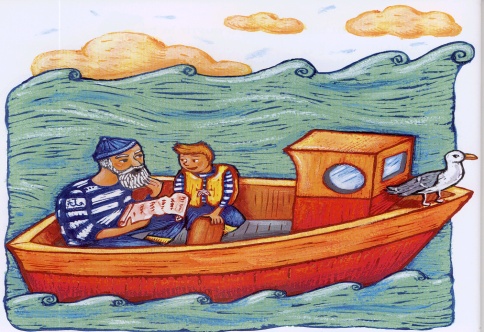  Lis ces textes  :Chaque jour, Jules Dufilet,  un vieux pêcheur, quittait le port pour aller remonter ses filets.Ce matin-là, son petit-fils, Robin, l'a accompagné. Ensemble, ils ont découvert une bouteille contenant un drôle de message.Après avoir beaucoup réfléchi, aidé par le vieux pêcheur, Robin a compris ce que cachait le message secret. Il parlait de l'île de la tortue, bien connue du grand-père.En fin de journée, tous les filets remontés, ils se sont dirigés vers cette petite île. Dans une crique, ils ont amarré le bateau à voile et sont partis à la chasse au trésor.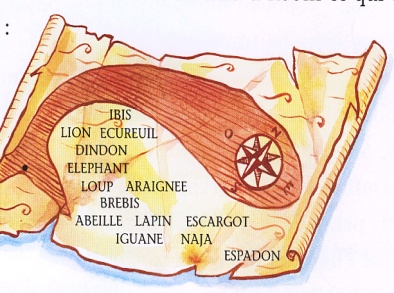      2. Un matin d'avril, Jules Dufilet, accompagné de son petit-fils, Robin, a quitté le port pour aller pêcher. En remontant ses filets, ils ont découvert un message codé dans une bouteille jetée à la mer. Après avoir beaucoup réfléchi, Robin a compris ce que cachait la feuille jaunie par le temps.                                                                                               La carte et le message parlaient de l'île de la baleine.Aussitôt, ils se sont dirigés vers cette petite île.Quelques heures plus tard, très enthousiastes, ils ont amarré le bateau à moteur pour partir à la chasse au trésor.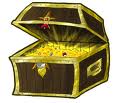 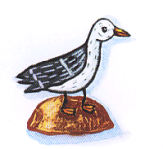 Unité 8 – Lecture 5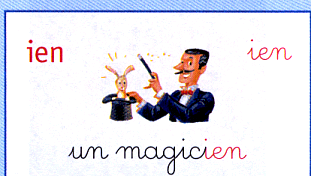 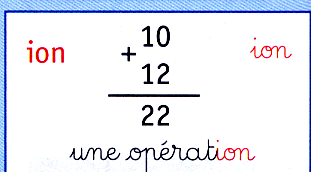 1 . Lis ces mots :                                                            i●un piano – un mariage – un aviateur – une radiola viande- un mendiant – un étudiant – un escalierun avion – un camion – un pion – un lion – du lierrele milieu – adieu – silencieux – odieux – un indienun chien – rien – bientôt – un mécanicien – le mien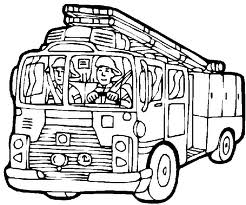 2 . Lis ces phrases :Sur le papier plié, il y avait un message à moitié effacé.Le camion de pompier est en panne : un mécanicien le répare.--------------------------------------------------------------------------------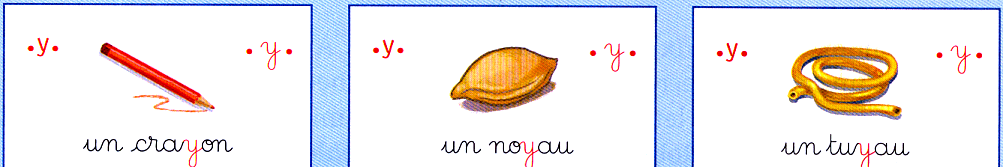 1 . Lis ces mots :            un rayon                       aboyer                    ennuyer           un crayon                      un noyau                appuyer          effrayant                      un voyage               tuyau           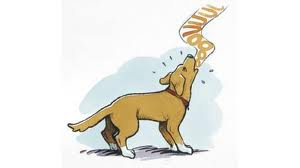 2 . Lis ces phrases :Il prend une balayette pour nettoyer la poussière.Le chien de Yann est bruyant : il a aboyé toute la nuit.Unité 8 – Lecture 6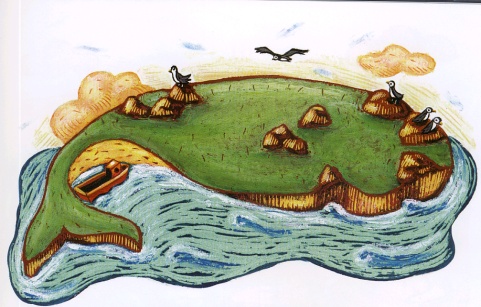 1 . Lis ces mots :trop – là-dedans – sûrement – attentivement  2 . Lis ce texte  :  Depuis leur découverte, Jules Dufilet et robin observaient la feuille jaunie, désorientés.« Des noms d'animaux qui ne veulent rien dire. À quoi ça sert ?- C'est un message secret, a précisé le vieux pêcheur. Il faut le déchiffrer en gardant certaines lettres.Si on gardait la première lettre de chaque mot ?- J'ai trouvé ! a crié Robin tout agité :  île de la baleine.C'est sûrement le nom de l'île dessinée sur la carte.-Bravo, moussaillon ! A dit le vieux Jules. Je connais l'endroit. Sapristi, allons-y ! »  Une heure plus tard, le bateau a jeté l'ancre dans une crique.« À ton avis, moussaillon, que signifie ce point noir sur la carte?C'est la cachette d'un trésor, a répondu Robin. »Le vieux pêcheur et son petit-fils ont mis pied à terre et ont parcouru l'île en recherchant des indices.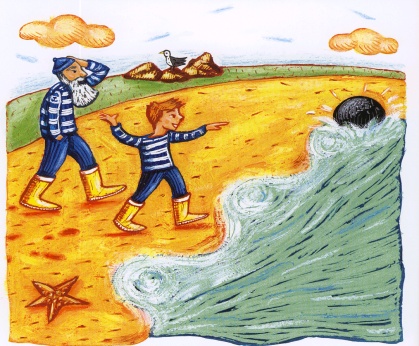 Bientôt, ils ont trouvé une grosse pierre noire et ronde.Robin s'est accroupi et l'a regardée attentivement.À l'abri des vagues, la pierre n'était pas usée.Le petit garçon y a découvert une date et des lettres gravées.Unité 8 – Lecture 7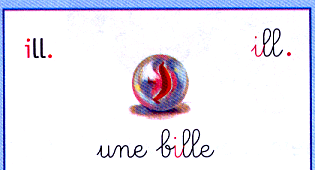 1 . Lis ces mots :                                      une fille – une billeune quille – une familleune cheville – une chenilleune pastille – une aiguilleun papillon – un sillonun coquillage – un outillagedes rillettes – une filletteun tilleul – un filleul mille – un million – une ville – un village – une villa2 . Lis ces phrases :Le coquillage que Jules a trouvé sur l'île est rondcomme une bille.Un papillon s'est posé sur ma cheville : il me chatouille.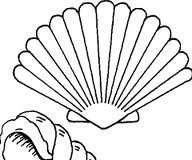 La maman habille son bébé.Robin adore les rillettes et les myrtilles. Unité 8 – Lecture 8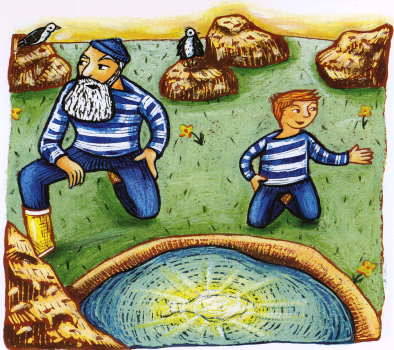 1 . Lis ces mots :trop – là-dedans – sûrement – attentivement 2 . Lis ce texte  :   Quand Jules est revenu avec un panier bien garni pour le déjeuner, Robin l'a entraîné vers une sorte de trou qu'il avait repéré. Quelque chose brillait au fond du trou... Était-ce le soleil qui se reflétait dans l'eau ?Le vieux jules a relevé ses manches  et a repêché un poisson en métal !Un beau poisson en métal doré sur lequel était écrit un message.Au fond du trou il a trouvé autre chose : une pièce d'or... une autre...vingt pièces d'or ! Une vraie fortune.    Robin et son grand-père se sont pris par la main et ont dansé, dansé, dansé... en riant aux éclats.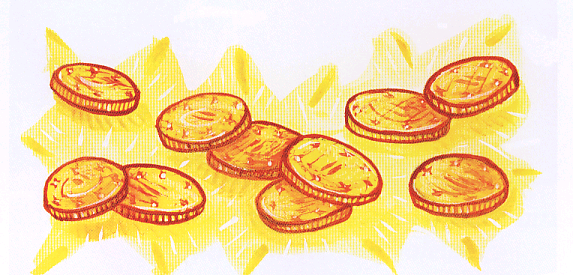 Grâce à ce trésor, Jules va pouvoir s'arrêter de travailler et enfin se reposer.      Unité 8 – Lecture 9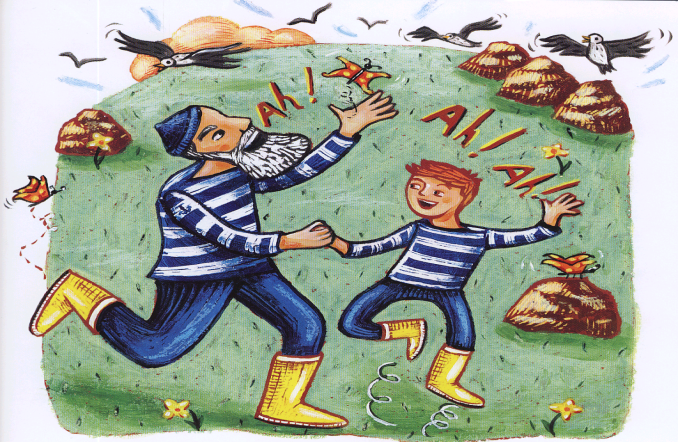 Lis ce texte.      Jules Dufilet était un vieux pêcheur. Chaque jour, il s'en allait à la pêche sur son bateau à moteur.Il voulait arrêter de travailler et se reposer mais pour l'instant, il n'avait pas assez d'argent.Ce matin d'avril, quelqu'un l'accompagnait : c'était Robin, son petit-fils. La pêche était bonne et les poissons remplissaient le filet.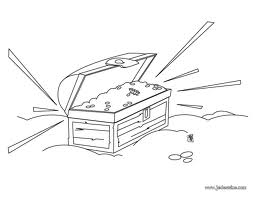 Tout à coup, Robin aperçut une bouteille. Jules attrapa la bouteille sans trop de difficultés et il en retira... une carte au trésor.    Sur la carte, un message secret était écrit. Jules et Robin réussirent à déchiffrer le message qui leur indiquait que le trésor se trouvait sur l'île de la baleine.Ils se rendirent sur cette île où ils trouvèrent d'abord une grosse pierre noire sur laquelle étaient gravées une date et des lettres. Là encore, ils déchiffrèrent le message et, après avoir longtemps cherché, ils finirent enfin par trouver un magnifique trésor !Ils étaient si heureux qu'ils dansèrent en riant  aux éclats.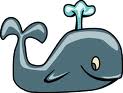 Unité 8 – Lecture 10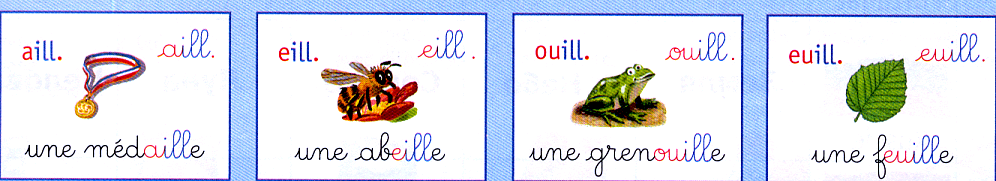 1. Lis ces mots :   ail   aill●                                                                      ouil   ouill●un travail – un portail                                du fenouilun vitrail – un détail                                   une grenouilleune muraille – une paille                           une nouilleune volaille – une bataille                         une citrouilleune médaille – une maille                         douillettravailler – tailler                                        une bouillottebâiller – batailler                                        un brouillonun travailleur                                              rouiller un tailleur                                                  fouiller	euil    euill●                                                                eil    eill●                                 un fauteuil                                                  le soleil                                           un écureuil                                                 un réveil                                     un deuil                                                       un orteilun seuil                                                       un oreillerun treuil                                                      une oreilleune feuille                                                  une bouteille2 . Lis ces phrases :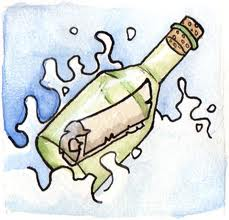 Grâce au message de la bouteille, Jules a trouvé un merveilleux     trésor.L'écureuil se cache dans les feuillages. Le maillot de bain de Mireille est tout mouillé.	Unité 8 – Lecture 111 . Lis ces lettres.    Bonjour Marine,La montagne est splendide.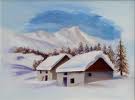 Le chalet est très confortable,                   Avec une vue magnifique sur le glacier.J'ai fait de très belles randonnéeset j'ai découvert l'escalade.C'était un peu impressionnantmais je me suis bien amusé.À très bientôt,   PaulChers parents,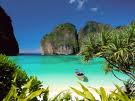 il fait un temps merveilleux.Nous allons tous les jours à la plage.     Je me suis fait beaucoup d'amis.Hier, on a fait un concours de châteaux de sableet j'ai gagné des palmes et un masque.Je suis très contente. Bisous.    Léa   Unité 8 – Lecture 121 . Lis cette lettre.   Chers  parents,C'est déjà la fin des vacances.                            Aujourd'hui, comme il fait moins beau, on ne va pas à la plage. À la place, nous allons visiter un aquarium et ensuitenous irons dîner dans une crêperie.Gros bisous et à bientôt,                     Léa.2 . Lis ces phrases.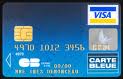 J'utilise ma carte bancaire pour retirer de l'argent.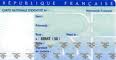 Je présente ma carte d'identité quand je veux  prouver qui je suis.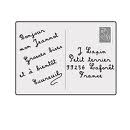 J'ai reçu une carte postale de mes amis.     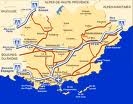 Pour circuler en voiture sans me perdre,      je regarde une carte routière.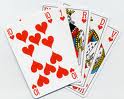 Je joue aux cartes avec mes amis.    